KC Vrchlická vás zve 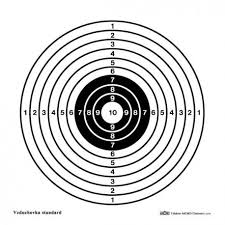 na střelecký KC Covid CUP,aneb zastřelme si každý aspoň jednoho kovida. Roušky, respirátory ani karanténa nepomohla  - tak si tedy kovida zastřelíme sami. Každý účastník KC Covid CUP ve zvukové střelbě dostane potvrzení o účinném boji proti korona viru. Kdo však trefí kovida na hlavičku (trefí aspoň jednou desítku) dostane certifikát o aktivním boji proti korona viru. Pravidla KC Covid CUPu:Účastník KC Covid CUPu musí být starší nebo mladší osmnácti let. Účastnit se může každý, kdo v Praze bydlí, nebo pracuje, nebo do Prahy přijede. Turnaj proběhne v prostorách KC Vrchlická, Vrchlického 74, Praha 5. Střílet se bude 3 x 10 ran. Závodníkovi se budou započítávat dva nejlepší výsledy. Každý účastník si musí domluvit termín, kdy si přijde zazávodit. Je možné si domluvit i tréninkovou střelbu. Závodníci budou moci chodit jen jednotlivě a budou muset dodržovat protipandemická opatření. Termín konání KC CUPu: od úterý 13. 4. do 1. 6. 2021.Registrace závodníků na tel.: 778 403 702, nebe e-mail: novotny@sons.cz Průběžné výsledky najdete na www.sons.cz/kcvrchlicka Mnoho dobrých ran, pozitivní náladu a hlavně negativní testy vám přejí:Karel Novotný a Věra MacháčkováKC Vrchlická – Vrchlického 74, Praha 5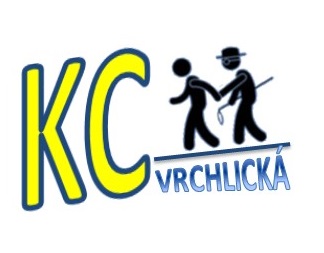 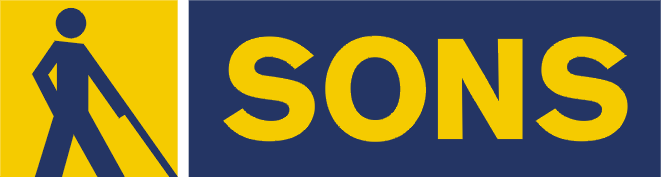 